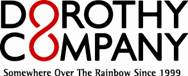 도로시컴퍼니 온라인 오디션 지원서☞ 주 의 사 항 ☜온라인 지원서와 함께 참가 신청곡의 영상 (가요 2곡, 팝송1곡) 을 neoartist@dorothycp.com 으로 보내주세요.The video of the song (K-Pop 2, Pop 1) with the online Registration Form, please send a neoartist@dorothycp.com .합격자는 개별 통보합니다.List of those who have passed will be announced individually.14세 미만의 참가자는 부모님이 동의가 필요합니다. Participants under the age of 14 need permission by guardian.                              작성자 (Applicant) :                           지원분야 Position □ 보컬  □ 악기   □ 작사   □ 작곡   □ 편곡사   진P h o t o개인정보Personal Information이름Name성별Sex□ 남 M / □ 여 F사   진P h o t o개인정보Personal Information생년월일Date of BirthYYYY년MM월DD일나이Age 만       세 (yrs)사   진P h o t o연락처Contact주소Address사   진P h o t o연락처Contact전화번호Phone사   진P h o t o연락처Contact휴대폰번호Cellphone사   진P h o t o연락처Contact이메일E-mail신체사이즈 Body Size신체사이즈 Body Size신장Height                Cm 체중Weight               Kg   학교 School / 직업 Occupation학교 School / 직업 Occupation취미 Hobby / 특기 Special skills취미 Hobby / 특기 Special skills오디션 참가 신청곡 (가요2곡, 팝송1곡)Audition Song Title (K-Pop 2, Pop 1)오디션 참가 신청곡 (가요2곡, 팝송1곡)Audition Song Title (K-Pop 2, Pop 1)1.
  2.31.
  2.31.
  2.31.
  2.3자기소개 Self Introduction자기소개 Self Introduction자기소개 Self Introduction자기소개 Self Introduction자기소개 Self Introduction자기소개 Self Introduction특이사항 / 경력사항 Activities & Awards특이사항 / 경력사항 Activities & Awards특이사항 / 경력사항 Activities & Awards특이사항 / 경력사항 Activities & Awards특이사항 / 경력사항 Activities & Awards특이사항 / 경력사항 Activities & Awards보호자가 동의 하셨나요?
Does Your guardian approve with your participation?보호자가 동의 하셨나요?
Does Your guardian approve with your participation?보호자가 동의 하셨나요?
Does Your guardian approve with your participation?보호자가 동의 하셨나요?
Does Your guardian approve with your participation?보호자
Guardian성명
Name예 Yes아니오 No보호자
Guardian연락처
Contact